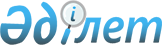 "Табиғи монополиялар субъектiлерiнiң реттелiп көрсетiлетiн қызметтерiнiң (тауарларының, жұмыстарының) тiзбесiн бекiту туралы" Қазақстан Республикасы Үкіметінің 2006 жылғы 14 наурыздағы № 155 қаулысына өзгеріс енгізу туралы
					
			Күшін жойған
			
			
		
					Қазақстан Республикасы Үкіметінің 2013 жылғы 6 наурыздағы № 218 қаулысы. Күші жойылды - Қазақстан Республикасы Үкіметінің 2015 жылғы 8 қыркүйектегі № 754 қаулысымен

      Ескерту. Күші жойылды - ҚР Үкіметінің 08.09.2015 № 754 қаулысымен (алғашқы ресми жарияланған күнінен бастап қолданысқа енгізіледі).      Қазақстан Республикасының Үкіметі ҚАУЛЫ ЕТЕДІ:



      1. «Табиғи монополиялар субъектiлерiнiң реттелiп көрсетiлетiн  қызметтерiнiң (тауарларының, жұмыстарының) тiзбесiн бекiту туралы»  Қазақстан Республикасы Үкіметінің 2006 жылғы 14 наурыздағы № 155 қаулысына (Қазақстан Республикасының ПҮАЖ-ы, 2006 ж., № 8, 71-құжат) мынадай өзгеріс енгізілсін:



      көрсетілген қаулымен бекітілген табиғи монополиялар субъектiлерiнiң реттелiп көрсетiлетiн қызметтерiнiң (тауарларының, жұмыстарының) тізбесінде:



      2-тармақ мынадай редакцияда жазылсын:



      «2. Тауарлық газды сақтау, жалғастырушы, магистральдық газ  құбыржолдары және (немесе) газ таратушы жүйелерi арқылы тасымалдау,  топтық резервуарлық қондырғыларды пайдалану, сондай-ақ шикi газды  жалғастырушы газ құбыржолдары арқылы тасымалдау саласында:



      1) тауарлық газды жалғастырушы газ құбыржолдары арқылы тасымалдау;



      2) тауарлық газды магистральдық газ құбыржолдары арқылы тасымалдау;



      3) тауарлық газды Қазақстан Республикасының тұтынушылары үшiн газ таратушы жүйелерi арқылы тасымалдау;



      4) сұйытылған газды топтық резервуарлық қондырғыдан тұтынушыны қосатын кранға дейін газ құбыржолдары арқылы тасымалдау;



      5) тауарлық газды сақтау;



      6) шикi газды жалғастырушы газ құбыржолдары арқылы тасымалдау.».



      2. Осы қаулы алғашқы ресми жарияланған күнінен бастап қолданысқа енгізіледі.      Қазақстан Республикасының

      Премьер-Министрі                                     С. Ахметов
					© 2012. Қазақстан Республикасы Әділет министрлігінің «Қазақстан Республикасының Заңнама және құқықтық ақпарат институты» ШЖҚ РМК
				